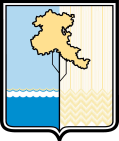 ОМСКИЙ  МУНИЦИПАЛЬНЫЙ  РАЙОН ОМСКОЙ  ОБЛАСТИАдминистрация Омского муниципального районаРАСПОРЯЖЕНИЕот 02.04.2021 № Р-21/ОМС-319О проведении аукциона на право заключения договора аренды земельного участка, государственная собственность на который не разграничена, с кадастровым номером 55:20:220101:7320Руководствуясь п. 1 ст. 39.6, ст. ст. 39.11-39.12 Земельного кодекса Российской Федерации, Федеральным законом от 25.10.2001 № 137-ФЗ «О введении в действие Земельного кодекса Российской Федерации»,1.	Провести аукцион на право заключения договора аренды земельного участка, государственная собственность на который не разграничена, с кадастровым номером 55:20:220101:7320 площадью 
768 кв. м, из категории земель населенных пунктов, с видом разрешенного использования – для индивидуального жилищного строительства, расположенного в границах Троицкого сельского поселения Омского муниципального района Омской области, местоположение которого: Омская область, Омский район, с. Троицкое (далее – земельный участок).2.	Определить следующие существенные условия аукциона на право заключения договора аренды земельного участка:2.1.	Способ предоставления земельного участка в аренду: аукцион на право заключения договора аренды земельного участка.2.2.	Форма подачи предложений о размере ежегодной арендной платы: открытая.2.3.	Начальный размер ежегодной арендной платы составляет в 29 500 (двадцать девять тысяч пятьсот) рублей 00 копеек, в соответствии с отчетом об определении рыночной стоимости и рыночной величины арендной платы 
№ 060 от 24.03.2021.2.4.	Сумма задатка для участия в 29 500 (двадцать девять тысяч пятьсот) рублей 00 копеек.2.5.	Величина повышения начальной цены земельного участка «шаг аукциона» – 3 процента от размера ежегодной арендной платы, что
составляет 885 (восемьсот восемьдесят пять) рублей 00 копеек и не изменяется в течение всего аукциона.3.	Комитету земельно-имущественных отношений и градостроительной деятельности Администрации Омского муниципального района Омской области:3.1.	Обеспечить размещение настоящего распоряжения на официальном сайте Российской Федерации в информационно-телекоммуникационной сети «Интернет» для размещения информации о проведении торгов, определенном Правительством Российской Федерации.3.2.	Осуществить юридически значимые действия, связанные с исполнением настоящего распоряжения.4.	Советнику Главы муниципального района по информационной политике Конышевой Е.П. обеспечить размещение настоящего распоряжения на официальном сайте Омского муниципального района Омской области в информационно-телекоммуникационной сети «Интернет».5.	Организационно-кадровому управлению Администрации Омского муниципального района Омской области обеспечить опубликование настоящего распоряжения в газете «Омский муниципальный вестник».Председатель Комитета земельно-имущественных отношенийи градостроительной деятельности                                            А.А. Артамонов